附件5不锈钢餐厨具（碗、筷、勺、叉、刀等）产品监督抽查不合格产品信息序号标称生产企业名称标称生产企业地址被抽样单位名称被抽样单位地址产品名称规格型号商标 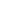 生产日期/批号不合格项目║检验结果║标准值分类任务来源/项目名称检验机构备注1揭阳市创鹏不锈钢制品厂广东揭阳市榕城区榕东东乡村工业区潮州市湘桥区东旭百货超市潮州市湘桥区城西前街南较路信明楼楼下φ14cm长夹柄网漏1个/把创鹏--铬（Cr）迁移量║1.13×103mg/kg║≤2.0mg/kg不锈钢餐厨具（碗、筷、勺、叉、刀等）广东省省级监督抽查深圳市计量质量检测研究院1揭阳市创鹏不锈钢制品厂广东揭阳市榕城区榕东东乡村工业区潮州市湘桥区东旭百货超市潮州市湘桥区城西前街南较路信明楼楼下φ14cm长夹柄网漏1个/把创鹏--镍（Ni）迁移量║6.02mg/kg║≤0.5mg/kg不锈钢餐厨具（碗、筷、勺、叉、刀等）广东省省级监督抽查深圳市计量质量检测研究院2阳江市阳东区泓光工贸有限公司阳江市阳东区那霍工业区那金七路 潮州市湘桥区方晓自选店潮州市湘桥区城新路2/30号首层铺面多用刀刨--图案2018-06-01镍（Ni）迁移量║1.11mg/kg║≤0.5mg/kg不锈钢餐厨具（碗、筷、勺、叉、刀等）广东省省级监督抽查深圳市计量质量检测研究院